África, o terceiro maior continente da Terra, ocupa, com as ilhas adjacentes, uma superfície de cerca de 30.330.000 km2 ou 22% do total da massa terrestre.Ambiente natural Com a exceção da costa norte e dos montes Atlas, o território africano é um planalto vasto e ondulado, desfigurado por grandes bacias.A África pode ser dividida em três regiões: o planalto setentrional, os planaltos central e meridional e as montanhas do leste. Em geral, a altitude do continente aumenta de noroeste para sudeste. As faixas litorâneas baixas, com exceção da costa mediterrânea e da costa da Guiné, são estreitas e elevam-se bruscamente em direção ao planalto.A característica peculiar do planalto setentrional é o Saara, que se estende por mais de um quarto do território africano. Os planaltos central e meridional englobam várias depressões importantes, em especial a bacia do rio Congo e o deserto de Kalahari. Outros elementos ao sul do planalto são as montanhas Drakensberg, na costa a sudeste, e o Karoo.As montanhas orientais, que constituem a parte mais alta do continente, se prolongam desde o mar Vermelho até o rio Zambeze. A região tem uma altitude média superior a 1.500 m, embora no planalto etíope aumente gradualmente até chegar aos 3.000 m. Ao sul do planalto etíope, erguem-se vários picos vulcânicos, como o monte Kilimanjaro, o Quênia e o Elgon. Um elemento topográfico característico é o Rift Valley. A oeste, fica a cordilheira Ruwenzori.Existem seis importantes redes de drenagem, pontilhadas por cataratas, como as cataratas Vitória, ou corredeiras que impedem a navegação. São as bacias dos rios Nilo, Congo, Níger, Zambeze, Orange e a bacia interior do lago Chade, a maior área de drenagem do continente. Entre os numerosos lagos, destacam-se os de Turkana, Albert, Tanganica, Malavi e Vitória.Podem-se distinguir sete zonas climáticas e de vegetação. No centro do continente e na costa oriental de Madagascar, o clima e a vegetação são tropicais. O clima da costa de Guiné assemelha-se ao clima equatorial, mas tem apenas uma estação de chuvas.No norte e no sul, o clima próprio de floresta tropical é substituído por uma zona de clima tropical de savana que envolve um-quinto da África. Longe do equador, ao norte e ao sul, a zona do clima de savana transforma-se em uma zona de estepe seca. As zonas das extremidades noroeste e sudoeste são de clima mediterrâneo. Nos planaltos elevados da África meridional, o clima é temperado.A África tem uma área de clima árido, ou desértico, maior do que em qualquer outro continente, com exceção da Austrália. No Saara ao norte, no Chifre da África ao leste e nos desertos de Kalahari e da Namíbia ao sudoeste, as precipitações anuais são inferiores a 250 mm e a vegetação só aparece nos oásis.No que diz respeito à fauna, a África apresenta duas zonas diferenciadas. A do norte e noroeste, que inclui o Saara e carateriza-se por uma fauna parecida com a da Eurásia (o arruí, o cervo vermelho africano e dois tipos de íbis são originários da costa setentrional africana). A outra zona é a da África ao sul do Saara, com uma grande variedade de animais, entre os quais estão os antílopes, as girafas, os elefantes africanos, os leões e os leopardos.A África é riquíssima em recursos minerais. Possui a maioria dos minerais conhecidos, muitos deles em quantidades notáveis. Tem grandes jazidas de carvão, reservas de petróleo e de gás natural bem como as maiores reservas do mundo de ouro, diamantes, cobre, bauxita, manganês, níquel, rádio, germânio, lítio, titânio e fosfato.População Na parte norte do continente, inclusive no Saara, predominam os povos caucasóides, principalmente berberes e árabes. Constituem aproximadamente a quarta parte da população do continente. Ao sul do Saara, predominam os povos negróides, cerca de 70% da população africana. Na África meridional, existe uma concentração de povos khoisan, san (bosquímanos) e khoikhoi (hotentotes). Os pigmeus concentram-se na bacia do rio Congo e na Tanzânia. Agrupados principalmente na África meridional, vivem 5 milhões de brancos de origem européia.Em meados da década de 1980, a população total era estimada em 550 milhões, o que equivale a 11% da população mundial. A densidade demográfica média, cerca de 18 hab/km2, inclui grandes áreas desérticas que são praticamente desabitadas. Quando calcula-se a densidade nas terras produtivas, a densidade aumenta para até 139 hab/km2. As áreas mais densamente povoadas são as costas setentrionais e ocidentais, as bacias dos rios principais e o planalto oriental.A taxa de natalidade é de 46%. A de mortalidade caiu para 17%. A população cresce anualmente em 2,9% e a metade tem 15 anos de idade ou menos. A população continua sendo de maioria rural e só um-quinto vive em cidades com mais de 20.000 habitantes. O crescimento urbano aumentou muito a partir da década de 1950. O norte é a zona mais urbanizada.Na África, falam-se mais de mil línguas diferentes. Além do árabe, as mais faladas são o suaíle e o hauçá. As principais famílias ou grupos idiomáticos são o congo-cordofanês, o nilo-saariano, o camito-semítico ou afro-asiático e o das línguas khoisan. Ver Línguas africanas.O cristianismo, a religião mais difundida, e o islamismo são as principais religiões. Cerca do 15% dos povos africanos praticam religiões animistas ou locais. Ver Religião.Grande parte da atividade cultural africana concentra-se na família e no grupo étnico. Com a intensificação do nacionalismo, a cultura tradicional africana teve recentemente um importante ressurgimento. Ver Literatura africana.Economia Em sua maioria, os africanos são tradicionalmente agricultores e pastores. A colonização européia aumentou a demanda externa de determinados produtos agrícolas e minerais. Para atendê-la, construíram-se sistemas de comunicação, introduziram-se cultivos e tecnologia europeus e desenvolveu-se um moderno sistema de economia de intercâmbio comercial, que continua coexistindo com a economia de subsistência.Embora cerca de 60% de toda a terra cultivada seja ocupada pela agricultura de subsistência, a África produz e exporta mais da metade da produção mundial de cacau, mandioca, cravo e pita. As fazendas e plantações, propriedades de europeus e situadas na África oriental e meridional, produzem cítricos, tabaco e outros produtos alimentares destinados à exportação. Fora das áreas de floresta, pratica-se a agropecuária extensiva, mas raramente com finalidade comercial.Embora um quarto do território africano seja coberto por florestas, grande parte da madeira só tem valor como combustível. Gabão é o maior produtor de okoumé, um derivado da madeira usado na elaboração de compensado (madeira em chapa). Costa do Marfim, Libéria, Gana e Nigéria são os maiores exportadores de madeira de lei. A pesca interior concentra-se nos lagos do Rift Valley. A pesca marítima, que é muito difundida e voltada para o consumo local, adquire importância comercial no Marrocos, na Namíbia e na África do Sul.A mineração representa a maior receita dentre os produtos exportados. As indústrias de extração mineral são o setor mais desenvolvido em boa parte da economia africana. A África responde por cerca de um-terço da produção mundial de urânio, por 20% das reservas mundiais de cobre, 90% do cobalto e três-quartos do ouro mundial. Além disso, Serra Leoa tem a maior reserva conhecida de titânio. As minas da África do Sul e do Zaire produzem praticamente a totalidade das gemas e dos diamantes industriais do mundo. O grosso da riqueza mineral é explorado por grandes empresas multinacionais.A nação mais industrializada é a África do Sul, embora já tenham sido implantados notáveis centros industriais no Zimbábue, no Egito e na Argélia. Em boa parte da África, a manufatura limita-se à fabricação ou à montagem de bens de consumo.História Há aproximadamente 5 milhões de anos, um tipo de hominídeo habitava o sul e o leste da África. Há cerca de 1,5 milhão de anos, esse hominídeo evoluiu para formas mais avançadas: o Homo habilis e o Homo erectus. O primeiro homem africano, o Homo sapiens, data de mais de 200.000 anos (ver Hominização). A população negróide, que dominava a domesticação de animais e a agricultura, expulsou os grupos bosquímanos para as zonas mais inóspitas. No primeiro milênio a.C., o povo banto, um dos grupos dominantes, começou uma migração que durou 2.000 anos e povoou a maior parte da África central e meridional.A primeira grande civilização africana começou no vale do Nilo por volta de 5000 a.C. O reino do Egito desenvolveu-se e influiu nas sociedades mediterrâneas e africanas por milhares de anos.Entre o fim do século III a.C. e início do século I, Roma conquistou o Egito, Cartago e outras áreas do norte da África. O império dividiu-se em duas partes no século IV. Todos os territórios a oeste da Líbia continuaram pertencendo ao Império do Ocidente, governado por Roma, enquanto os territórios a leste, inclusive o Egito, passaram a fazer parte do Império Bizantino, sob o comando de Constantinopla. No século V, os vândalos conquistaram grande parte do norte da África e governaram até o século VI, quando foram derrotados pelas forças bizantinas e a área foi absorvida pelo Império do Oriente. Os exércitos islâmicos invadiram a África em 623, depois da morte de Maomé, e rapidamente venceram a resistência bizantina no Egito.A partir de suas bases no Egito, os árabes invadiram os reinos berberes do ocidente. Enquanto os berberes do litoral converteram-se ao islamismo, muitos outros retiraram-se para os montes Atlas e o interior do Saara.Os turcos otomanos conquistaram o Egito em 1517 e durante os 50 anos seguintes estabeleceram um controle aparente sobre a costa norte-africana. O poder real, porém, permaneceu nas mãos dos mamelucos que governaram o Egito até serem derrotados por Napoleão em 1798.Na África ocidental, surgiu uma série de reinos de população negra cuja base econômica estava no controle das rotas comerciais transarianas. Ver Reino de Gana, Império de Mali e Songhai.A leste de Songhai, entre o rio Níger e o lago Chad, surgiram as cidades-estados de Hauçá e o império de Kanem-Bornu. Ao que parece, o islamismo foi introduzido nos reinos hauçá no século XIV, a partir de Kanem-Bornu.Os primeiros documentos da história da África oriental, que aparecem no périplo do mar de Eritréia (c. 100), descrevem a vida comercial da região e seus laços com o mundo fora da África. Imigrantes indonésios chegaram a Madagascar durante o primeiro milênio com novos produtos alimentares, sobretudo a banana, que foi logo introduzida no continente. Povos de fala banto, que se estabeleceram no interior, formaram reinos tribais e absorveram os povos bosquímanos e nilóticos que ocupavam as áreas interlacustres, mais interiores. Os colonos árabes ocuparam a costa e estabeleceram cidades comerciais. No século XIII, foram criadas algumas notáveis cidades-estados, voltadas para o mar, embora o seu impacto político sobre os povos do interior tenha sido mínimo até o século XIX.O primeiro esforço contínuo dos europeus com relação à África só veio a partir de dom Henrique o Navegador, príncipe de Portugal. Depois de 1434, foram organizadas numerosas expedições e, em 1497-1498, Vasco da Gama contornou o cabo da Boa Esperança e chegou à Índia.O comércio português atraiu os rivais comerciais europeus, que no século XVI criaram suas próprias feitorias e enclaves para captar o comércio existente. Com o aumento do comércio de escravos para as Américas, as guerras pelo controle do comércio africano tornaram-se mais intensas. Durante os quatro séculos de tráfico de escravos, um número incalculável de africanos foi vítima desse comércio de vidas humanas (ver Escravidão). O primeiro reino importante que se beneficiou com o comércio de escravos foi Benin. No fim do século XVII, foi substituído pelos reinos de Daomé e Oio. Em meados do século XVIII, o povo ashanti tornou-se o maior poder da África ocidental.O desejo britânico de acabar com o tráfico de escravos baseava-se nas perspectivas de reorganizar o comércio africano com vistas a outras exportações, aumentar a atividade missionária e impor a jurisdição do Governo britânico sobre propriedades que tinham pertencido a comerciantes britânicos. Essas ações levaram-no a assumir a soberania de certos territórios africanos.No fim do século XVIII, o interesse científico e a busca de novos mercados começou a estimular uma era de explorações, em que se destacam figuras como James Bruce, Mungo Park, Heinrich Barth, David Livingstone, John Haning Speke, James Augustus Grant e Samuel White Baker. Aos exploradores seguiram, ou em alguns casos precederam, os missionários cristãos e mais tarde os comerciantes europeus.Na Conferência de Berlim (1884-1885), as potências definiram as suas zonas de influência e a África ficou praticamente dividida entre elas. Ver Imperialismo.A II Guerra Mundial enfraqueceu psicológica e fisicamente as potências coloniais. A gangorra do poder internacional pendeu para os Estados Unidos e a União Soviética, dois estados anticolonialistas. Na década de 50, o exemplo das novas nações independentes de outros continentes, as atividades dos movimentos revolucionários e a efetividade de líderes carismáticos agilizaram o processo de independência. No fim da década de 70, quase toda a África havia se tornado independente.Os jovens Estados africanos enfrentam vários problemas básicos, como o desenvolvimento econômico, o neocolonialismo e a incapacidade de se fazerem ouvir nos assuntos internacionais. A maioria dos Estados africanos é considerada parte do Terceiro Mundo.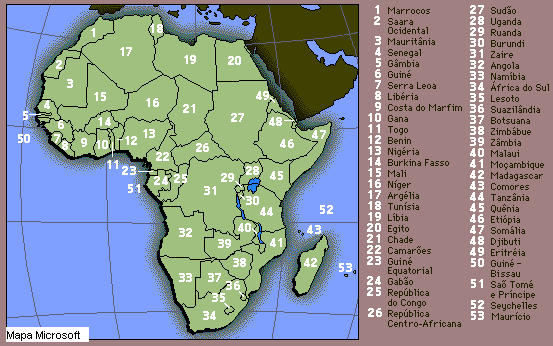 ÁfricaAs forças tectônicas que separaram a África da América do Sul há 150 milhões de anos criaram um continente cuja principal característica topográfica é um vasto e ondulado planalto. Os cientistas encontraram na África microorganismos fósseis de 3.200 milhões de anos, que atestam uma das primeiras formas de vida existentes na Terra. Africanas, Línguas, línguas indígenas do continente africano. Na África são faladas mais de mil línguas diferentes. Com exceção do árabe, que excede o continente, as línguas mais faladas são o suaili e o haussa que contam, cada uma, com mais de dez milhões de falantes. Poucas possuem documentos literários escritos, embora a maioria apresente ampla tradição de testemunhos orais.Classificação das línguas Classificam-se em quatro grandes famílias: camito-semítica ou afro-asiática, nilo-saariana, khoi-san e nigero-kordofana. Chama-se família de línguas o grupo de idiomas procedentes de um tronco comum. As famílias se subdividem em ramos constituídos por línguas próximas e inter-relacionadas.Família camito-semítica Constitui o grupo mais importante. O árabe, ramo mais importante, é a língua mais falada no norte do continente e República do Sudão. O aramaico, falado por cinco milhões de pessoas, é o idioma oficial da Etiópia. Entre as línguas semíticas faladas no norte da África, estão o tigrinia e o tigré da Eritréia.O ramo bérbere é falado por quase toda a população do Marrocos, Argélia e Tunísia, além dos grupos disseminados pelo norte da África. O ramo cuchítico está localizado na Etiópia, Somália, costas do mar Vermelho e inclui o orominga e o somali. O egípcio antigo, hoje sem descendência entre as línguas vivas, era desta mesma família (ver Língua copta). O ramo tchádico se estende ao norte da Nigéria e a mais importante é a língua haussa.Família nilo-saariana É falada ao longo de um território que se estende pelas margens do rio Níger até a Etiópia, através do vale do alto Nilo e em algumas partes da Uganda e do Quênia. O membro mais ocidental desta família é o songhai, falado em grande parte do Alto Níger, Mali e Níger. O ramo saariano abrange as línguas do norte da Nigéria, da República do Chade e de alguns assentamentos da Líbia. O ramo nilo-chadiano conta com um milhão de falantes no Sudão, norte do Chade, parte de Uganda e do Quênia, e no limite noroeste do Congo. As línguas núbias se localizam na fronteira do sul do Egito, ao longo do alto Nilo.Família khoi-san É formada por línguas que contam com menor número de falantes, não mais do que cem mil em todo o continente. São os idiomas falados pelos povos do sul da África, os san e os kikuius. O mais falado é o nama. A noroeste da Tanzânia existem duas línguas da mesma família, a sandawe e a hadza.Família nígero-kordofana Inclui duas subfamílias: a kordofana e a nígero-congolesa. A primeira abrange cerca de trinta línguas e se localiza em uma área pequena ao sul do Sudão, nas montanhas de Nuba. A nígero-congolesa se distribui por quase todo o continente, ao sul do deserto do Saara.Em decorrência das migrações, a subfamília nígero-congolesa fragmentou-se em várias ramos ao longo de mais de 5.000 anos. As línguas bantos pertencem a um ramo desta subfamília e as mais conhecidas são o zulu da África do Sul, o suaili e o sukuma da Tanzânia e o ruandês de Luanda. Atualmente, começa a ser conhecida a produção literária dos escritores das línguas banto.Outras famílias lingüísticasAs famílias indo-européia e malaio-polinésia estão também presentes nos idiomas africanos. À família indo-européia pertencem o africâner e inglês, idiomas da República da África do Sul e do Zimbábue, o francês, falado nas antigas colônias africanas francesas, e o espanhol da Guiné e províncias espanholas de Ceuta e Melilla. O malgaxe, idioma de Madagascar, pertence à família malaio-polinésia.